Badminton Unit Handout~April 30th-May 9thHistory 	The sport of Badminton has its origins in a children’s game called “Battledore” or “Shuttlecock” which started in the 16th century in Japan, China, India and Greece. “Poona”, as it was known in India, was taken back to England by British Army Officers stationed there in the 1860’s.In 1873, the Duke of Beaufort held a lawn party at his country place, Badminton. Poona was introduced there and became very popular among British society’s elite. Thus, the game became known as “The Badminton Game”.In 1877, the first set of Badminton rules was composed by the Bath Badminton Club whose authority was taken over in 1893 by the Badminton Federation of England. The International Badminton Federation was formed in 1934 with 9 founding members; England, Ireland Scotland Wales, Denmark, Holland, Canada, New Zealand, and France. 			Now there are over 150 countries in the federation. Badminton Game OverviewAll rules apply to both single and double matches unless otherwise specified. Scoring: A match consists of the best of 3 games of 21 points. Win by 2, up to 30 points. Serving & RallyingRULE OF THUMB – the order of server depends on the 	If your score is even, you serve on the RIGHT side of the court			If your score is odd, you serve from the LEFT side of the court. Singles: At the start of the game 0-0, the server serves from the right side of the court. Doubles: The player on the right side servesSingles: If the server wins a rally, they serve again from the alternate service court. Doubles: If the serving side wins, they switch sides, but not servers. If the receivers win the rally, they get the serve.Doubles: When you regain possession, you switch servers.VocabularyBackhand Shot - stroke used to return the shuttles hit the left of a right-handed player or the right of a left-handed playerClear - shot hit deep into the opponent’s courtDrop Shot - a quick shot hit softly very close to the opponent’s courtForehand Shot – stroke used to hit the shuttle to the dominate hand of a player Rally – exchange of shots that decides each pointServe – stroke used to put the shuttle into play at the start of each rallySmash – A hard, overhand hit that forces the shuttle sharply downwards into the opponent’s court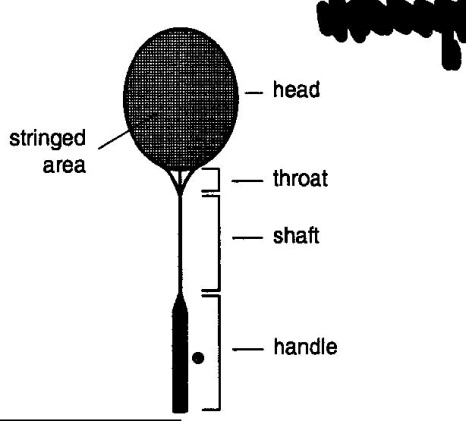 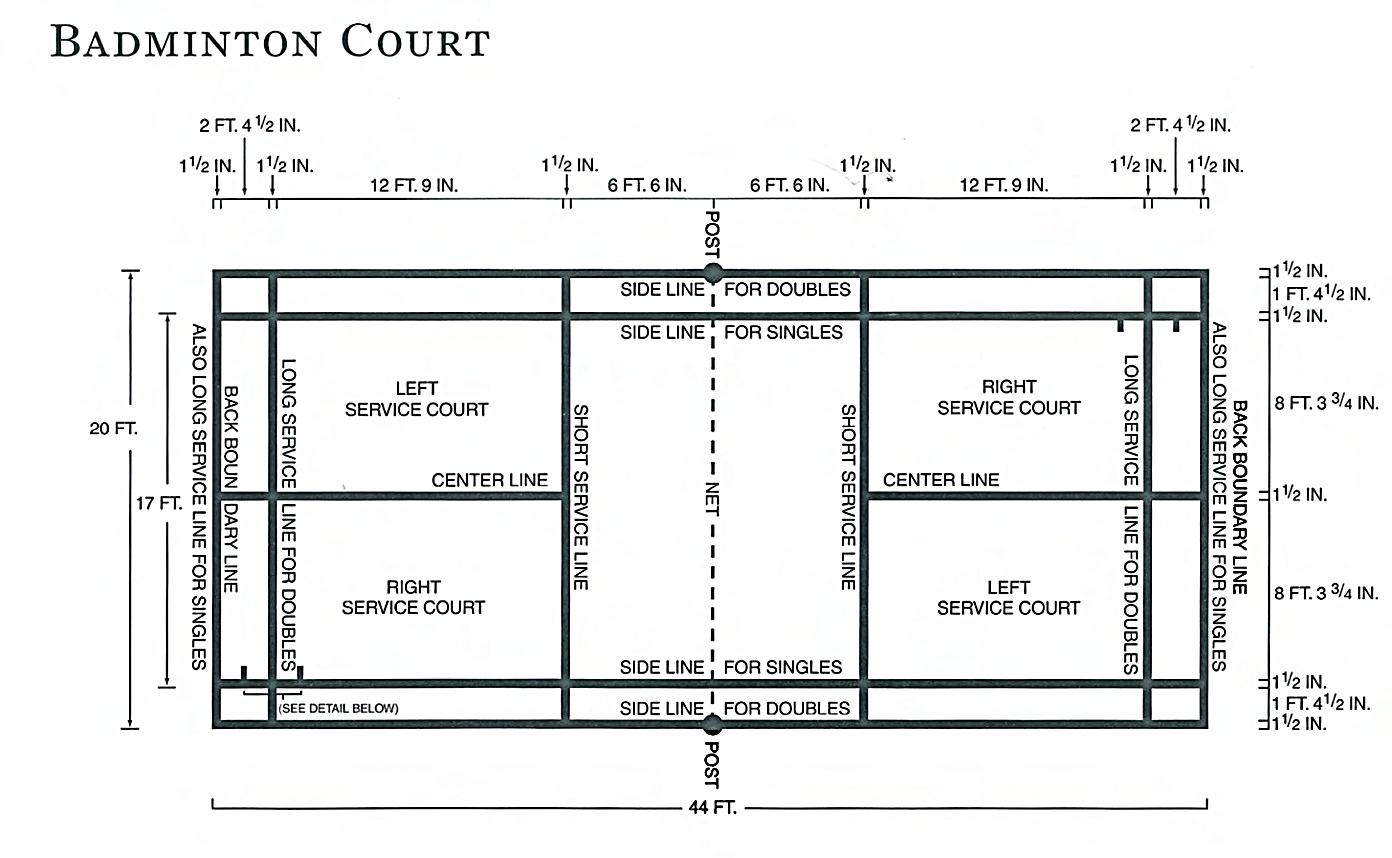 Boundary Lines Singles: Service and game boundaries are the same – Far backline and inside side line. Doubles: Service – Short backline and far side line. 	   During Games – Full court. Backline and far side line. Note- If a shuttle lands on the outline during the play it is still considered IN. Etiquette The game of Badminton requires a high degree of manners and sportsmanship as there are most often no referees overlooking unofficial games. Before serving, make sure your opponent is ready and call out the score.Be honest. Players are responsible for making their own calls, whether the birdie is in or out. SafetyNever walk through or behind a court during a rally.Do not swing your racquet if you’re not playing on the court.Bibliography"Learn Badminion The Online Way!" History of Badminton. N.p., n.d. Web. 21 Apr. 2013."Badminton Equipment and History." Equipment and History. N.p., n.d. Web. 21 Apr. 2013."Badminton - The Court." Badminton - The Court. N.p., n.d. Web. 21 Apr. 2013.